ÚKOLY NA TÝDEN OD 1. 6. DO 5. 6. 20201. HODINA2. HOIDINA1. zopakuj si slovíčka - téma ČÁSTI LIDSKÉHO TĚLA – 7. lekcePřeklad RJ – ČJPřeklad ČJ – RJ2. doplň obrázek – ústně – k jednotlivým částem lidského těla přiřaˇsprávná ruská slovaZadání: Pojmenujte části těla: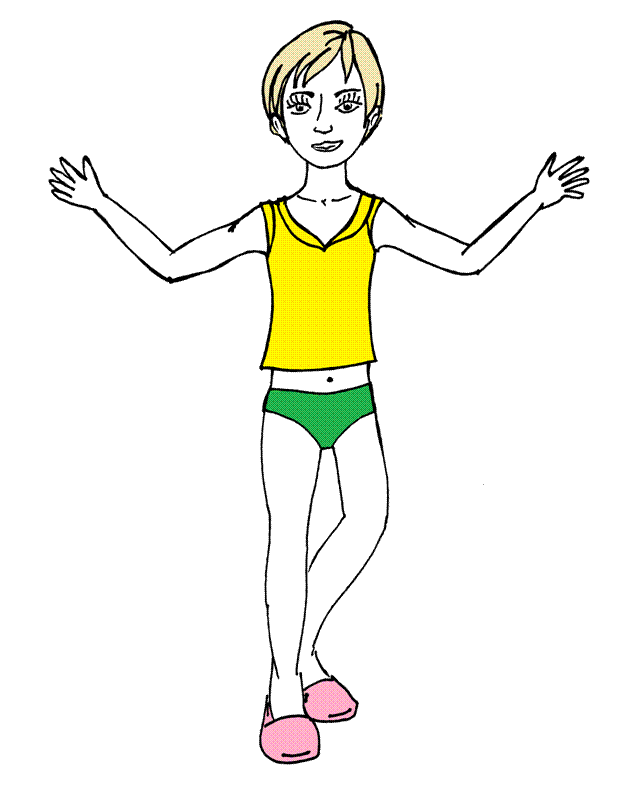 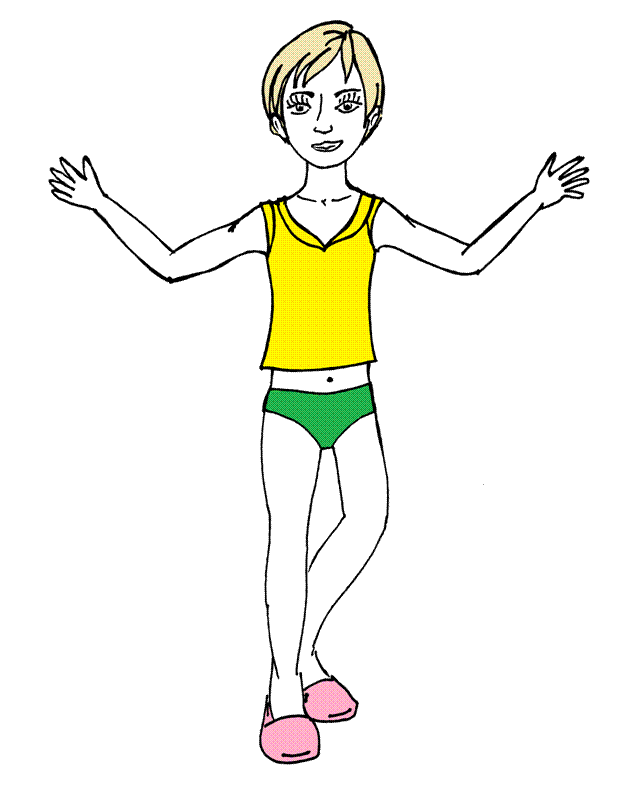 3. Text – učebnice strana 73, nahoře - přečti text - přelož text - slova, která jsme se neučili, vypiš do slovníku a vyhledej český překlad